Zápis číslo 5/2017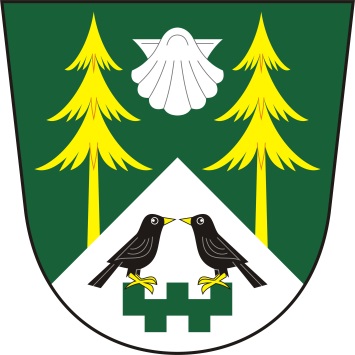 ze zasedání zastupitelstva obce MezilesíObec MezilesíMezilesí 14395 01 PacovProhlášení o řádném svolání ZO Mezilesí:Starostka Jana Holadová prohlásila, že zasedání bylo řádně svoláno z hlediska potřeby řešení následujících bodů jednání dle navrhovaného programu.Prohlášení o usnášení schopnosti:Starostka shledala, že zastupitelstvo je usnášení schopné.Seznámení s návrhem programu:Starostka seznámila obecní zastupitelstvo s návrhem programu, vyzvala k připomínkám a doplnění programu. Program byl jednohlasně schválen všemi přítomnými členy zastupitelstva takto:Návrh programuSchválení auditorské zprávy za rok 2016Schválení zrušovací vyhlášky obce Mezilesí č. 2/2017 o místním poplatku za provoz systému, shromažďování, sběru, přepravy, třídění, využívání a odstraňování komunálních odpadůSchválení řádné účetní závěrky obce Mezilesí za rok 2016Linka bezpečíProjednání navýšení ceny za hrobová místaProjednávání termínu výběru místních poplatkůŘešení žádosti Ing. KubeceRůznéJednání dle schváleného programu zasedáníad. 1. Schválení auditorské zprávy za rok 2016          Starostka obce Mezilesí předložila ke schválení zprávu nezávislého auditora o výsledku přezkoumání hospodaření obce Mezilesí za rok 2016. Usnesení č. 16/17 -zastupitelstvo obce Mezilesí schválilo zprávu auditora o výsledku přezkoumání hospodaření obce Mezilesí za rok 2016 bez výhradad. 2. Schválení zrušovací vyhlášky obce Mezilesí č. 2/2017 o místním poplatku za provoz systému shromažďování, sběru, přepravy, třídění, využívání a odstraňování komunálních odpadů          Starostka obce Mezilesí předložila zastupitelstvu zrušovací vyhlášku č. 2/2017, která zrušuje obecně závaznou vyhlášku č 2/2013 o místním poplatku za shromažďování odpadů.Usnesení č. 17/17 -zastupitelstvo obce Mezilesí jednohlasně schválilo zrušovací vyhlášku obce Mezilesí č. 2/2017 o místním poplatku za shromažďování odpadů  ad. 3. Schválení řádné účetní závěrky obce Mezilesí za rok 2016         Účetní obce předložila zastupitelstvu ke schválení řádnou účetní závěrku za rok 2015.Usnesení č. 18/17         - zastupitelstvo obce Mezilesí schválilo řádnou účetní závěrku za rok 2016 bez výhradad. 4. Linka bezpečí         Starostka obce Mezilesí předložila žádost o příspěvek na provoz linky bezpečí.Usnesení č. 19/17         - zastupitelstvo obce Mezilesí zamítlo příspěvek na provoz linky bezpečíad. 5. Projednání navýšení ceny za hrobová místa na místním hřbitově v Mezilesí         Starostka obce Mezilesí předložila návrh na zvýšení ceny za jednohrob  z 200,- Kč na 300,- Kč a zvýšení ceny za dvojhrob ze 400,- Kč na 600,- KčUsnesení č. 20/17zastupitelstvo obce Mezilesí schválilo navýšení cen za hrobová místaad. 6. Projednávání termínu výběru místních poplatků          Zastupitelstvo obce Mezilesí projednávalo termín výběru místních poplatků za rok 2016 - 2017. Výběr poplatků je navržen dne 8.7.2017 od 13,00 do 16,00 hodin v kanceláři OÚ Mezilesí.Usnesení č. 21/17         - zastupitelstvo obce Mezilesí schvaluje termín výběru místních poplatků dne 8.7.2017ad. 7. Řešení žádosti Ing. Kubece po konzultaci s MÚ Pacov Starostka obce Mezilesí předložila dopis Ing. Kubece, se žádostí vyrozumění k opravě kanalizace v Holýšově, stavebnímu úřadu Pacov. Podle par. 103 odst. 1 stavebního zákona se jedná o udržovací práce při opravě kanalizace.       Usnesení č. 22/17         - zastupitelstvo obce Mezilesí souhlasí s výrokem MÚ Pacov ad. 9. Různé                 příští zasedání ZO se bude konat 16. 6. 2017 v 19,00 hod          místo plánované porady – kancelář OU v MezilesíZapsal:	Denisa HoladováOvěřovatelé zápisu:		Květa Vaněčková                                               Ivana Slámová Zápis schválila:		Jana HoladováVyvěšeno dne: 22. května  2017                       Sejmuto dne:Datum konání:19.5.2017Čas konání:19,00 hodin – 20,30 hodinPřítomni:Jana Holadová, Ivana Slámová, Květa Vaněčková, Stanislav Prokop, Jiří Koubík, Ing. Pavel Lhotka, Václav AdamovskýJana Holadová, Ivana Slámová, Květa Vaněčková, Stanislav Prokop, Jiří Koubík, Ing. Pavel Lhotka, Václav AdamovskýOmluveni:Hosté:Denisa HoladováDenisa HoladováOvěřovatelé zápisu:Ověřovatelé zápisu:Květa Vaněčková, Ivana SlámováVýsledek hlasováníPro: 7Proti: 0Zdržel se: 0Výsledek hlasováníPro: 7Proti: 0Zdržel se: 0Výsledek hlasováníPro: 7Proti: 0Zdržel se: 0Výsledek hlasováníPro: 7Proti: 0Zdržel se: 0Výsledek hlasováníPro: 7Proti: 0Zdržel se: 0Výsledek hlasováníPro: 7Proti: 0Zdržel se: 0Výsledek hlasováníPro: 7Proti: 0Zdržel se: 0Výsledek hlasováníPro: 7Proti: 0Zdržel se: 0Výsledek hlasováníPro: 7Proti: 0Zdržel se: 0